Фокус-група з обговорення проблемних питань запровадження патронату над дитиноюВ Харківській області запроваджено послугу тимчасового догляду, виховання та реабілітації дитини у сім’ї патронатного вихователя на період подолання дитиною, її батьками або іншими законними представниками складних життєвих обставин. У 2018 році 30 дітей отримали послугу                            в 12 сім’ях, які функціонують на території Борівського, Кегичівського, Зміївського, Краснокутського, Дергачівського, Чугуївського, Первомайського районів, м. Лозова, м. Первомайський.Дата проведення: 01 березня 2019 рокуЧас: 10.00Місце проведення: м. Харків, майдан Свободи, 5, Держпром, 6 під., 9 пов., Інформаційно-тренінговий центр Харківського ОЦСССДММета: Обговорення проблемних питань, які виникають в процесі надання послуги патронату над дитиною, у тому числі діяльності міждисциплінарних командУчасники: працівники ССД ОДА, ХОЦСССДМ, Департаменту соціального захисту населення ОДА, керівники ССД Борівської, Дергачівської, Зміївської, Кегичівської, Краснокутської, Первомайської, Чугуївської РДА, Первомайської, Лозівської МР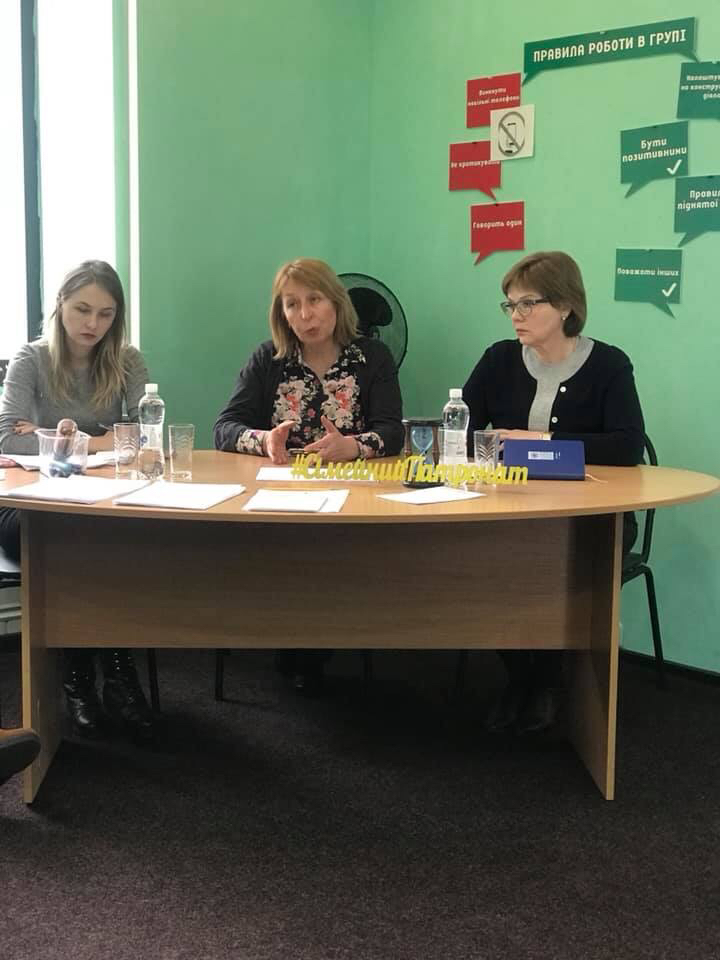 